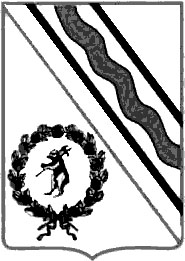 Администрация Тутаевского муниципального районаПОСТАНОВЛЕНИЕот 20.06.2022 № 467-пг. ТутаевОб утверждении административного регламентапредоставления муниципальной услугипо согласованию перевода жилого помещенияв нежилое помещение и нежилого помещения в жилое помещениеВ соответствии с Федеральным законом от  27.07.2010 № 210-ФЗ «Об организации предоставления государственных и муниципальных услуг», Федеральным законом  от 06.10.2003 № 131-ФЗ «Об общих принципах организации местного самоуправления в Российской Федерации», Постановлением Администрации Тутаевского муниципального района от 02.12.2015 г. № 986-п «Об утверждении перечня муниципальных услуг, предоставляемых Администрацией Тутаевского муниципального района»,  Администрация Тутаевского муниципального района ПОСТАНОВЛЯЕТ:1.Утвердить административный регламент предоставления муниципальной услуги по согласованию перевода жилого помещения в нежилое помещение и нежилого помещения в жилое помещение согласно приложению к настоящему постановлению.2.Признать утратившими силу следующие постановления Администрации Тутаевского муниципального района:- Постановление Администрации ТМР от 28.06.2012 № 291 «Об утверждении административного регламента предоставления муниципальной услуги по приему документов, необходимых для согласования перевода жилого помещения в нежилое помещение или нежилого помещения в жилое помещение, а также выдаче соответствующих решений о переводе или об отказе в переводе»;- Постановление Администрации ТМР от 09.07.2013 № 297 «О внесении изменений в постановления Администрации ТМР от 13.06.2012 № 256, от 21.06.2012 № 277, от 28.06.2012 № 288, от 28.06.2012 № 289, от 28.06.2012 № 290, от 28.06.2012 № 291, от 28.06.2012 № 292»;- Постановление Администрации ТМР от 09.06.2015 № 352-п «О внесении изменений в постановление Администрации ТМР от 28.06.2012 № 291 и в постановление Администрации ТМР от 28.06.2012 № 292»;- Постановление Администрации ТМР от 18.05.2016 № 391-п «О внесении изменений в постановления Администрации ТМР от 13.06.2012 № 256, от 21.06.2012 № 277, от 28.06.2012 № 288, от 28.06.2012 № 290, от 28.06.2012 № 291, от 28.06.2012 № 292»;- Постановление Администрации ТМР от 18.05.2016 № 392-п «О внесении изменений в постановления Администрации ТМР: от 13.06.2012 № 256, от 28.06.2012 № 288, от 28.06.2012 № 290, от 28.06.2012 № 291, от 28.06.2012 № 292»; - Постановление Администрации ТМР от 28.02.2020 № 123-п «О внесении изменений в постановление Администрации ТМР от 28.06.2012 №291».3.Контроль за исполнением данного постановления возложить на   начальника управления архитектуры и градостроительства  Администрации Тутаевского муниципального района – главного архитектора Тутаевского муниципального района  Касьянову Е.Н.4.Постановление вступает в силу после его официального опубликования.Временно исполняющий полномочия ГлавыТутаевского муниципального района                                      С.А.Федорова                            Приложениек постановлению Администрации ТМР20.06.2022 № 467-пАДМИНИСТРАТИВНЫЙ РЕГЛАМЕНТпредоставления муниципальной услуги по согласованию перевода жилого помещения в нежилое помещение и нежилого помещения в жилое помещение1. Общие положения1.1. Административный регламент предоставления муниципальной услуги по согласованию перевода жилого помещения в нежилое помещение и нежилого помещения в жилое помещение (далее - Административный регламент) разработан в целях оптимизации (повышения качества) предоставления муниципальной услуги и доступности ее результата, определяет порядок и стандарт предоставления муниципальной услуги по согласованию перевода жилого помещения в нежилое помещение или нежилого помещения в жилое помещение (далее – муниципальная услуга).Административный регламент также определяет особенности предоставления муниципальной услуги через многофункциональный центр предоставления государственных и муниципальных услуг, в электронной форме и информационно-телекоммуникационной сети "Интернет".1.2. Заявителями при предоставлении муниципальной услуги по согласованию перевода жилого помещения в нежилое помещение и нежилого помещения в жилое помещение являются физические лица, индивидуальные предприниматели или юридические лица либо их уполномоченные представители (далее - заявители).1.3. Информирование о порядке предоставления муниципальной услуги.1.3.1. Муниципальная услуга предоставляется управлением архитектуры и градостроительства Администрации Тутаевского муниципального района (далее – УАиГ АТМР, Уполномоченный орган).Место нахождения: Ярославская область, г. Тутаев.Почтовый адрес УАиГ АТМР: 152300, Ярославская область, г.Тутаев, ул.Луначарского,д.105График работы:- понедельник - четверг с 8 часов 00 минут до 17 часов 00 минут;- пятница с 8 часов 00 минут до 16 часов 00 минут;- перерыв с 12 часов 00 минут до 12 часов 48 минут;- суббота, воскресенье - выходные дни.Продолжительность рабочего дня, предшествующего нерабочему праздничному дню, уменьшается на один час.Прием по вопросам предоставления муниципальной услуги ведется по месту нахождения УАиГ АТМР по следующему графику:- понедельник - среда с 09 часов 00 минут до 16 часов 00 минут;Справочный телефон: 8(48533)2-13-12Адрес электронной почты: arhitektura@tr.adm.yar.ru1.3.2. Муниципальная услуга предоставляется по принципу "одного окна" через государственное автономное учреждение Ярославской области "Многофункциональный центр предоставления государственных и муниципальных услуг" (далее - МФЦ, многофункциональный центр).Место нахождения МФЦ: 152303, Ярославская область, г.Тутаев, ул. Комсомольская, д.76.График работы, в том числе информирование и консультирование заявителей о порядке предоставления муниципальной услуги:- понедельник, среда, четверг, пятница, суббота с 8 часов 00 минут до 18 часов 00 минут;- вторник с 10 часов 00 минут до 20 часов 00 минут;- воскресенье - выходной.Справочные телефоны: Региональный центр телефонного обслуживания: 8(4852) 49-09-49, 8(800) 100-76-09.Адрес сайта многофункционального центра в информационно-телекоммуникационной сети "Интернет": http://mfc76.ru.Адрес электронной почты МФЦ: mfc@mfc76.ru.Информация о филиалах многофункционального центра размещена на сайте многофункционального центра.1.3.3. Муниципальная услуга может быть предоставлена в электронном виде на Едином портале, с дополнительной возможностью получения результата предоставления услуги в виде экземпляра электронного документа, распечатанного на бумажном носителе, в любом МФЦ на всей территории Российской Федерации по выбору заявителя.1.4. Информация о предоставлении муниципальной услуги, в том числе в электронной форме, об услугах, которые являются необходимыми и обязательными для предоставления муниципальной услуги, формы и образцы документов размещаются:- на официальном сайте Администрации Тутаевского муниципального района в информационно-телекоммуникационной сети "Интернет": http://admtmr.ru/documents/perechen-munitsipalnykh-uslug-predostavlyaemykh-administratsiey-tutaevskogo-munitsipalnogo-rayona.php. (далее – официальный сайт Администрации ТМР);- в федеральной государственной информационной системе "Федеральный реестр государственных и муниципальных услуг (функций)" (далее - Федеральный реестр);- на Едином портале государственных услуг (далее-ЕПГУ, Единый портал);- на информационных стендах в УАиГ АТМР;- в МФЦ.1.5. Информирование заявителя о ходе предоставления муниципальной услуги осуществляется при личном обращении, по телефону, по электронной почте, посредством использования Единого портала, через официальный сайт Администрации Тутаевского муниципального района  или многофункционального центра по форме обратной связи.Информирование заявителя о ходе предоставлении муниципальной услуги через Единый портал осуществляется путем направления соответствующего уведомления УАиГ АТМР в личный кабинет заявителя на Едином портале (далее – личный кабинет заявителя).Уведомление о ходе предоставления муниципальной услуги через Единый портал направляется УАиГ АТМР не позднее дня завершения выполнения административных процедур.Письменное обращение за информацией о порядке предоставления муниципальной услуги должно быть рассмотрено не позднее 30 дней с даты поступления такого обращения в УАиГ АТМР.Ответ на обращение, поступившее в форме электронного документа, направляется в форме электронного документа по адресу электронной почты, указанному в обращении, или в письменной форме по почтовому адресу, указанному в обращении.1.6. В рамках предоставления муниципальной услуги заявителю обеспечивается возможность осуществить запись на прием через Единый портал, выбрав удобные для него дату и время приема.При осуществлении записи на прием УАиГ АТМР не вправе требовать от заявителя совершения иных действий, кроме прохождения процедуры идентификации и аутентификации и указания цели приема.Запись на прием должна осуществляться посредством интерактивного сервиса Единого портала, который в режиме реального времени отражает расписание работы УАиГ АТМР или уполномоченного сотрудника на конкретную дату с указанием свободных интервалов для записи.Сотрудник УАиГ АТМР в течение одного рабочего дня отправляет в личный кабинет заявителя на Едином портале уведомление о записи на прием либо уведомление о необходимости указания цели приема.1.7. Заявителю обеспечена возможность осуществить предварительную запись на прием для подачи заявления о предоставлении муниципальной услуги в МФЦ посредством телефонной связи с региональным центром телефонного обслуживания и портала МФЦ для подачи заявления о предоставлении муниципальной услуги, выбрав удобные для заявителя дату и время приема в пределах установленного в МФЦ графика приема заявителей.2. Стандарт предоставления муниципальной услуги2.1. Наименование муниципальной услуги: перевод жилого помещения в нежилое помещение и нежилого помещения в жилое помещение.2.1.1. Услуга включает в себя следующие подуслуги: - согласования перевода жилого помещения в нежилое помещение;- согласование перевода нежилого помещения в жилое помещение.2.2. Наименование органа, предоставляющего муниципальную услугу: Управление архитектуры и градостроительства Администрации Тутаевского муниципального района.В целях, связанных с предоставлением муниципальной услуги, используются документы и информация, обрабатываемые в том числе посредством межведомственного запроса, с использованием межведомственного информационного взаимодействия с:- Федеральной службой государственной регистрации, кадастра и картографии (Росреестр);- Федеральной налоговой службой.2.3. Форма подачи заявления и получения результата предоставления услуги:- очная форма - при личном присутствии заявителя в УАиГ АТМР или в МФЦ;- заочная форма - без личного присутствия заявителя (по почте, по электронной почте и через Единый портал).Услуга предоставляется физическим лицам, юридическим лицам, индивидуальным предпринимателям.С заявлением вправе обратиться представитель заявителя, действующий в силу полномочий, основанных на оформленной в установленном законодательством Российской Федерации порядке доверенности, на основании федерального закона либо на основании акта, уполномоченного на то государственного органа или органа местного самоуправления (далее – представитель).Форма и способ получения результата предоставления муниципальной услуги - документа и (или) информации, подтверждающих предоставление муниципальной услуги, указываются заявителем в заявлении, если иное не установлено законодательством Российской Федерации.2.4. Срок предоставления муниципальной услуги:2.4.1. Подготовка и выдача уведомления о согласовании перевода жилого помещения в нежилое помещение или нежилого помещения в жилое помещение либо уведомления об отказе в согласовании перевода жилого помещения в нежилое помещение или нежилого помещения в жилое помещение - не более 45 календарных дней со дня поступления заявления с прилагаемыми к нему документами.2.4.2. Выдача акта приемочной комиссии либо выдача заявителю заключения приемочной комиссии об отказе в оформлении акта приемочной комиссии - не более 30 дней со дня поступления заявления с прилагаемыми к нему документами.2.5. Муниципальная услуга предоставляется в один этап в случае принятия решения о переводе жилого (нежилого) помещения в нежилое (жилое) помещение без предварительных условий или в два этапа в случае принятия решения о переводе при условии проведения работ по переустройству, и (или) перепланировке, и (или) иных работ с последующим оформлением акта приемочной комиссии.2.6. Результатом предоставления муниципальной услуги является:- предоставление (направление) заявителю уведомления о переводе жилого (нежилого) помещения в нежилое (жилое) помещение (в случае принятия решения о переводе без предварительных условий) (далее - уведомление о переводе);- предоставление (направление) заявителю уведомления об отказе в переводе жилого (нежилого) помещения в нежилое (жилое) помещение (в случае отказа в переводе жилого (нежилого) помещения в нежилое (жилое) помещение) (далее - уведомление об отказе);- предоставление заявителю акта приемочной комиссии либо выдача заявителю заключения приемочной комиссии об отказе в оформлении акта приемочной комиссии.2.7. Перечень нормативных правовых актов, содержащих правовые основания для предоставления муниципальной услуги, с указанием их реквизитов и источников их официального опубликования размещен на официальном сайте Администрации Тутаевского муниципального района, а также в соответствующем Федеральном реестре на Едином портале.2.8. Исчерпывающий перечень документов, предоставляемых заявителем в случае обращения за подуслугой по переводу жилого помещения в нежилое помещение и нежилого помещения в жилое помещение:- заявление о переводе жилого помещения в нежилое помещение или нежилого помещения в жилое помещение; - документ, удостоверяющий личность заявителя или представителя заявителя, в случае представления заявления посредством личного обращения в УАиГ АТМР, в том числе через многофункциональный центр;- правоустанавливающие документы на переводимое помещение, в случае если права не зарегистрированы в Едином государственном реестре недвижимости; - подготовленный и оформленный в установленном порядке проект переустройства и (или) перепланировки переводимого помещения (в случае, если переустройство и (или) перепланировка требуются для обеспечения использования такого помещения в качестве жилого или нежилого помещения); - протокол общего собрания собственников помещений в многоквартирном доме, содержащий решение об их согласии на перевод жилого помещения в нежилое помещение; - согласие каждого собственника всех помещений, примыкающих к переводимому помещению, на перевод жилого помещения в нежилое помещение;- сведения из Единого государственного реестра юридических лиц, в случае подачи заявления юридическим лицом; - сведения из Единого государственного реестра индивидуальных предпринимателей, в случае подачи заявления индивидуальным предпринимателем;- сведения о нотариальной доверенности;- сведения из Единого государственного реестра недвижимости;- технический паспорт помещения;- поэтажный план многоквартирного дома.В случае поступления в УАиГ АТМР ответа органа государственной власти, органа местного самоуправления либо подведомственной органу государственной власти или органу местного самоуправления организации на межведомственный запрос, свидетельствующего об отсутствии документа и (или) информации, необходимых для перевода жилого помещения в нежилое помещение или нежилого помещения в жилое помещение, если соответствующий документ не представлен заявителем по собственной инициативе, УАиГ АТМР уведомляет заявителя о получении такого ответа, предлагает заявителю представить документ и (или) информацию, необходимые для проведения переустройства и (или) перепланировки помещения в многоквартирном доме, то заявитель должен предоставить такие документы и (или) информацию в течение 15 рабочих дней со дня направления уведомления.2.8.1. Документы, указанные в абзацах 2 - 6 пункта 2.8 Административного регламента предоставляются заявителем самостоятельно.2.8.2. Документы, указанные в абзацах 7 - 12 пункта 2.8 Административного регламента, запрашиваются УАиГ АТМР в рамках межведомственного информационного взаимодействия в случаях, если заявитель не предоставил их по собственной инициативе.2.8.3. В случае если для предоставления муниципальной услуги необходимо предоставление документов и информации о членах семьи нанимателя или их законных представителях, не являющихся заявителем, дополнительно предоставляются документы, подтверждающие согласие указанных лиц на обработку персональных данных, а также полномочия заявителя действовать от имени указанных лиц при передаче их персональных данных в УАиГ АТМР.Установленный выше перечень документов является исчерпывающим.УАиГ АТМР не вправе требовать от заявителя:- представления документов и информации или осуществления действий, представление или осуществление которых не предусмотрено нормативными правовыми актами, регулирующими отношения, возникающие в связи с предоставлением муниципальных услуг;- представления документов и информации, в том числе подтверждающих внесение заявителем платы за предоставление муниципальных услуг, которые находятся в распоряжении органов, предоставляющих муниципальные услуги, органам местного самоуправления организаций, участвующих в предоставлении муниципальных услуг, в соответствии с нормативными правовыми актами Российской Федерации, нормативными правовыми актами Ярославской области, муниципальными правовыми актами, за исключением документов, включенных в определенный частью 6 статьи 7 Федерального закона № 210-ФЗ перечень документов;- осуществления действий, в том числе согласований, необходимых для получения муниципальных услуг и связанных с обращением в органы местного самоуправления, организации, за исключением получения услуг и получения документов и информации, предоставляемых в результате предоставления таких услуг, включенных в перечни, указанные в части 1 статьи 9 Федерального закона № 210-ФЗ;- представления документов и информации, отсутствие и (или) недостоверность которых не указывались при первоначальном отказе в приеме документов, необходимых для предоставления муниципальной услуги, либо в предоставлении муниципальной услуги, за исключением следующих случаев:изменение требований нормативных правовых актов, касающихся предоставления муниципальной услуги, после первоначальной подачи заявления о предоставлении муниципальной услуги;наличие ошибок в заявлении о предоставлении муниципальной услуги и документах, поданных заявителем после первоначального отказа в приеме документов, необходимых для предоставления муниципальной услуги, либо в предоставлении муниципальной услуги и не включенных в представленный ранее комплект документов;истечение срока действия документов или изменение информации после первоначального отказа в приеме документов, необходимых для предоставления муниципальной услуги, либо в предоставлении муниципальной услуги;выявление документально подтвержденного факта (признаков) ошибочного или противоправного действия (бездействия) должностного лица органа, предоставляющего муниципальную услугу, муниципального служащего, работника МФЦ, работника организации, предусмотренной частью 1.1 статьи 16 Федерального закона  № 210-ФЗ, при первоначальном отказе в приеме документов, необходимых для предоставления муниципальной услуги, либо в предоставлении муниципальной услуги, о чем в письменном виде за подписью руководителя органа, предоставляющего муниципальную услугу, руководителя МФЦ при первоначальном отказе в приеме документов, необходимых для предоставления муниципальной услуги, либо руководителя организации, предусмотренной частью 1.1 статьи 16 Федерального закона № 210-ФЗ, уведомляется заявитель, а также приносятся извинения за доставленные неудобства.Заявитель вправе предоставить указанные документы и информацию в УАиГ АТМР по собственной инициативе.2.9. Требования, предъявляемые к заявлениям и документам.Проект переустройства и (или) перепланировки помещения должен быть подготовлен физическим или юридическим лицом, соответствующим требованиям, предъявляемым действующим законодательством Российской Федерации к лицам, осуществляющим архитектурно-строительное проектирование.2.10. Исчерпывающий перечень оснований для отказа в приеме документов, необходимых для предоставления услуги:- заявление о предоставлении услуги подано в орган государственной власти, орган местного самоуправления или организацию, в полномочия которых не входит предоставление услуги; - представление неполного комплекта документов, необходимых для предоставления услуги; - представленные документы или сведения утратили силу на момент обращения за услугой (сведения документа, удостоверяющий личность; документ, удостоверяющий полномочия представителя заявителя, в случае обращения за предоставлением услуги указанным лицом); - представленные заявителем документы содержат подчистки и исправления текста, не заверенные в порядке, установленном законодательством Российской Федерации; - документы содержат повреждения, наличие которых не позволяет в полном объеме использовать информацию и сведения, содержащиеся в документах для предоставления услуги; - неполное заполнение полей в форме заявления, в том числе в интерактивной форме заявления на Едином портале; - подача запроса о предоставлении услуги и документов, необходимых для предоставления услуги, в электронной форме с нарушением установленных требований; - несоблюдение установленных статьей 11 Федерального закона от 6 апреля 2011 года № 63-ФЗ «Об электронной подписи» условий признания действительности, усиленной квалифицированной электронной подписи.При подаче заявления через Единый портал основания для отказа в приеме документов отсутствуют.2.11. Исчерпывающий перечень оснований для отказа в предоставлении услуги: - непредставления документов, обязанность по представлению которых возложена на заявителя; - поступления в УАиГ АТМР ответа органа государственной власти, органа местного самоуправления либо подведомственной органу государственной власти или органу местного самоуправления организации на межведомственный запрос, свидетельствующего об отсутствии документа и (или) информации, необходимых для перевода жилого помещения в нежилое помещение или нежилого помещения в жилое помещение, если соответствующий документ не представлен заявителем по собственной инициативе; - несоблюдения условий перевода помещения, а именно в случае, если доступ к переводимому помещению невозможен без использования помещений, обеспечивающих доступ к жилым помещениям, или отсутствует техническая возможность оборудовать такой доступ к данному помещению, если переводимое помещение является частью жилого помещения либо используется собственником данного помещения или иным гражданином в качестве места постоянного проживания, а также если право собственности на переводимое помещение обременено правами каких-либо лиц. В помещение после его перевода из жилого помещения в нежилое помещение должна быть исключена возможность доступа с использованием помещений, обеспечивающих доступ к жилым помещениям; - перевод квартиры в многоквартирном доме в нежилое помещение допускается только в случаях, если такая квартира расположена на первом этаже указанного дома или выше первого этажа, но помещения, расположенные непосредственно под квартирой, переводимой в нежилое помещение, не являются жилыми; - перевод жилого помещения в наемном доме социального использования в нежилое помещение не допускается; - перевод жилого помещения в нежилое помещение в целях осуществления религиозной деятельности не допускается; - перевод нежилого помещения в жилое помещение не допускается, если такое помещение не отвечает установленным требованиям или отсутствует возможность обеспечить соответствие такого помещения установленным требованиям либо если право собственности на такое помещение обременено правами каких-либо лиц; - несоответствия проекта переустройства и (или) перепланировки помещения в многоквартирном доме требованиям законодательства. 2.12. Предоставление муниципальной услуги осуществляется без взимания платы.2.14. Максимальный срок ожидания в очереди при подаче заявления и при получении результата предоставления муниципальной услуги не должен превышать 15 минут.2.15. Срок и порядок регистрации заявления о предоставлении муниципальной услуги.Заявление, поданное в очной форме в УАиГ АТМР, регистрируется непосредственно при подаче соответствующего заявления в УАиГ АТМР.Порядок регистрации заявления, поданного в очной форме в МФЦ, определяется соглашением о взаимодействии с многофункциональным центром. Заявление, поданное по почте, электронной почте, регистрируется не позднее одного рабочего дня, следующего за днем получения УАиГ АТМР заявления с приложением копий всех необходимых документов.Заявление, поданное посредством Единого портала, регистрируется в автоматическом режиме при поступлении в УАиГ АТМР, подлежит проверке в срок не более 1 рабочего дня с даты его поступления и при надлежащем оформлении, а также представлении заявителем необходимых документов на личном приеме в УАГ АТМР заявление о предоставлении муниципальной услуги регистрируется в день обращения в установленном порядке.2.16. Требования к помещениям, в которых предоставляется муниципальная услуга, к местам ожидания и приема заявителей, размещению и оформлению визуальной, текстовой и мультимедийной информации о порядке предоставления муниципальной услуги.Места оказания муниципальной услуги располагаются в помещениях УАиГ АТМР. Помещение, в котором предоставляется муниципальная услуга, должно обеспечивать:- комфортное расположение заявителя и специалиста в УАиГ АТМР;- возможность оформления заявителем заявления.Полное наименование УАиГ АТМР и информация о графике (режиме) работы размещаются на входе в здание, в котором осуществляется деятельность.Все помещения, в которых предоставляется муниципальная услуга, соответствуют санитарно-эпидемиологическим требованиям, правилам пожарной безопасности, нормам охраны труда. Помещения для работы с заявителями оборудуются соответствующими информационными стендами, вывесками, указателями.Места ожидания оборудуются стульями и столами, обеспечиваются канцелярскими принадлежностями в количестве, достаточном для оформления документов заявителями.В здании должны быть созданы условия для беспрепятственного доступа инвалидов (включая инвалидов, использующих кресла-коляски и собак-проводников) к получению муниципальной услуги в соответствии с требованиями, установленными законодательством и иными нормативными правовыми актами, включая:- возможность самостоятельного передвижения по зданию и прилегающей территории в целях доступа к месту предоставления муниципальной услуги, передвижения с помощью сотрудников УАиГ АТМР, входа в здание и выхода из него, посадки в транспортное средство и высадки из него, в том числе с использованием кресла-коляски;- сопровождение инвалидов, имеющих стойкие расстройства функции зрения и самостоятельного передвижения, и оказание им помощи в здании;- допуск в здание, в котором предоставляется услуга, или к месту предоставления услуги собаки-проводника при наличии документа, подтверждающего ее специальное обучение, выданного по форме и в порядке, которые определяются Министерством труда и социальной защиты Российской Федерации;- надлежащее размещение оборудования и носителей информации, необходимых для обеспечения беспрепятственного доступа инвалидов к местам предоставления муниципальной услуги с учетом ограничений их жизнедеятельности;- обеспечение доступа в здание сурдопереводчика, тифлосурдопереводчика.В случаях, если здание и помещение (место предоставления муниципальной услуги) невозможно полностью приспособить с учетом потребностей инвалидов, собственники этих объектов до их реконструкции или капитального ремонта принимают согласованные с одним из общественных объединений инвалидов, осуществляющих свою деятельность на территории муниципального района, меры для обеспечения доступа инвалидов к месту предоставления услуги либо, когда это возможно, обеспечить предоставление необходимых услуг по месту жительства инвалида или в дистанционном режиме.Вход в здание УАиГ АТМР оборудуется кнопкой вызова с информационной табличкой, которая расположена на высоте, обеспечивающей беспрепятственный доступ лиц с ограниченными возможностями здоровья.2.17. Показатели доступности и качества муниципальной услуги:- возможность получения услуги всеми способами, предусмотренными законодательством, в том числе через Единый портал и МФЦ;- наличие возможности записи на прием в электронном виде;- отсутствие превышения срока предоставления муниципальной услуги, установленного пунктом 2.4 Административного регламента;- отсутствие обоснованных жалоб со стороны заявителей;- оборудование мест для бесплатной парковки автотранспортных средств, в том числе не менее одного - для транспортных средств инвалидов.2.18. Особенности предоставления муниципальной услуги в электронной форме.2.18.1. Муниципальную услугу в электронной форме могут получить физические лица, индивидуальные предприниматели или юридические лица, зарегистрированные на Едином портале.2.18.2. При выполнении административных процедур в электронной форме обеспечивается подача заявления и иных документов, необходимых для предоставления муниципальной услуги, прием такого заявления и документов, получение заявителем сведений о ходе предоставления муниципальной услуги, получение результата предоставления муниципальной услуги в личном кабинете заявителя.2.18.3. Электронная форма заявления заполняется на Едином портале. При подаче заявления в форме электронного документа с использованием Единого портала к нему прикрепляются копии документов в виде электронных файлов с соблюдением следующих требований:- электронная копия документа должна представлять собой файл, содержащий образ соответствующего бумажного документа в формате PDF, либо комплект таких документов в электронном архиве в формате ZIP или RAR;- электронная копия документа может быть получена сканированием, фотографированием. Сведения в электронной копии документа должны быть читаемы. Может быть прикреплен электронный документ, полученный в соответствующем ведомстве.При предоставлении электронной копии документа, подписанной усиленной квалифицированной подписью нотариуса или органа (организации), выдавшего документ в соответствии с требованиями Федерального закона от 06 апреля 2011 года № 63-ФЗ "Об электронной подписи", предоставление оригинала документа не требуется. В случае поступления документов, подписанных усиленной квалифицированной электронной подписью, проводится процедура проверки действительности усиленной квалифицированной электронной подписи в соответствии с Правилами использования усиленной квалифицированной электронной подписи при обращении за получением муниципальных услуг, утвержденными Постановлением Правительства Российской Федерации от 25 августа 2012 года № 852.2.18.4. Прием заявлений, поступающих в УАиГ АТМР в электронной форме, осуществляется круглосуточно. 2.18.5. Заявление регистрируется в порядке, указанном в пункте 2.15 данного раздела Административного регламента.Основанием для регистрации заявления, направленного посредством Единого портала, является его поступление к сотруднику УАиГ АТМР, ответственному за работу с Единым порталом.2.18.6. При предоставлении муниципальной услуги в электронной форме заявителю предоставляется возможность получать информацию о ходе предоставления муниципальной услуги в личном кабинете заявителя по своей инициативе в любое время, а также в форме уведомлений о ходе предоставления муниципальной услуги, поступающим на указанную заявителем электронную почту и (или) по СМС-оповещениям с последующим поступлением в личный кабинет заявителя.В течение 1 рабочего дня со дня завершения каждой административной процедуры заявителю в личный кабинет направляются следующие уведомления о ходе предоставления муниципальной услуги:- "Документы приняты и зарегистрированы Администрацией Тутаевского муниципального района";- "Уведомление о начале/окончании проверки";- "В рамках оказания муниципальной услуги совершен межведомственный запрос";- "Сведения в рамках межведомственного взаимодействия получены/ не получены";- "Результат рассмотрения документов и сведений: положительный/отрицательный (с указанием причины)";- "Процесс предоставления муниципальной услуги завершен".2.18.7. Документ и (или) сведения с учетом перечня результатов предоставления муниципальной услуги могут быть выданы заявителю лично в форме документа на бумажном носителе в УАиГ АТМР либо в МФЦ, либо направлены в форме документа на бумажном носителе почтовым отправлением, либо направлены в личный кабинет заявителя в форме электронного образа документа в формате PDF, подписанного усиленной квалифицированной электронной подписью уполномоченного должностного лица в соответствии с требованиями Федерального закона от 6 апреля 2011 года № 63-ФЗ "Об электронной подписи".Форма и способ получения документа и (или) информации, подтверждающего (подтверждающей) предоставление муниципальной услуги, указываются заявителем в заявлении.2.18.8. Получение результата предоставления муниципальной услуги в электронной форме не лишает заявителя права получить указанный результат на бумажном носителе.2.18.9. Заявителю обеспечивается доступ к результату предоставления муниципальной услуги, полученному в форме электронного документа, на Едином портале в течение срока, установленного законодательством Российской Федерации (в случае если такой срок установлен нормативными правовыми актами Российской Федерации). 2.18.10. Заявителю предоставляется возможность сохранения электронного документа, являющегося результатом предоставления муниципальной услуги и подписанного уполномоченным должностным лицом с использованием усиленной квалифицированной электронной подписи, на своих технических средствах, а также возможность направления такого электронного документа в иные органы (организации).2.19. Ошибки, опечатки, допущенные в документах, выданных в результате предоставления муниципальной услуги, подлежат исправлению в течение 5 рабочих дней со дня регистрации письменного запроса заявителя.3.Состав, последовательность и сроки выполнения административных процедур (действий), требования к порядку их выполнения, в том числе особенности выполнения административных процедур в электронной форме3.1.Исчерпывающий перечень административных процедур1)прием и регистрация заявления и документов на предоставление муниципальной услуги;2)формирование и направление межведомственных запросов в органы (организации), участвующие в предоставлении муниципальной услуги (при необходимости);3)уведомление заявителя о представлении документов и (или) информации, необходимой для перевода жилого помещения в нежилое или нежилого помещения в жилое помещения в многоквартирном доме;4)принятие решения о переводе или об отказе в переводе жилого помещения в нежилое или нежилого помещения в жилое помещение;5)выдача (направление) документов по результатам предоставления муниципальной услуги.Блок-схема предоставления муниципальной услуги представлена в Приложении № 1 к настоящему административному регламенту.3.1.1 Прием и регистрация заявления и документов на предоставление муниципальной услуги.3.1.1.1 Основанием начала выполнения административной процедуры является поступление от заявителя заявления и документов, необходимых для предоставления государственной услуги, в УАиГ АТМР, ЕПГУ либо через МФЦ.3.1.1.2 При личном обращении заявителя в УАиГ АТМР специалист, ответственный за прием и выдачу документов:устанавливает личность заявителя на основании документа, удостоверяющего его личность, или посредством идентификации и аутентификации с использованием информационных технологий, предусмотренных частью 18 статьи 14.1 Федерального закона от 27 июля 2006 года N 149-ФЗ "Об информации, информационных технологиях и о защите информации", представителя заявителя - на основании документов, удостоверяющих его личность и полномочия (в случае обращения представителя);проверяет срок действия документа, удостоверяющего его личность и соответствие данных документа, удостоверяющего личность, данным, указанным в заявлении о согласовании переустройства и (или) перепланировки помещения в многоквартирном доме и приложенных к нему документах.В ходе приема документов от заявителя или уполномоченного им лица специалист, ответственный за прием и выдачу документов, удостоверяется, что:1)текст в заявлении о переводе помещения поддается прочтению;2)в заявлении о переводе помещения указаны фамилия, имя, отчество (последнее - при наличии) физического лица либо наименование юридического лица;3)заявление о переводе помещения подписано заявителем или уполномоченный представитель;4)прилагаются документы, необходимые для предоставления муниципальной услуги.При установлении фактов отсутствия необходимых документов, обязанность по предоставлению которых возложена на заявителя, при несоответствии представленных документов требованиям настоящего административного регламента - уведомляет заявителя о выявленных недостатках в представленных документах и предлагает принять меры по их устранению.В случае если заявитель настаивает на принятии документов - принимает представленные заявителем документы.В случае если заявитель самостоятельно решил принять меры по устранению недостатков, после их устранения повторно обращается за предоставлением муниципальной услуги в порядке, предусмотренном настоящим административным регламентом.По окончании приема заявления и прилагаемых к нему документов, специалист, ответственный за прием документов, выдает заявителю расписку в получении от него документов, с указанием их перечня и даты их получения уполномоченным органом, а также с указанием перечня документов, которые будут получены по межведомственным запросам.Максимальный срок выполнения административной процедуры по приему и регистрации заявления о переводе помещения и приложенных к нему документов составляет 1 рабочий день с момента поступления заявления. Критерий принятия решения: поступление заявления о переводе помещения и приложенных к нему документов.Результатом административной процедуры является прием и регистрация заявления о переводе помещения и приложенных к нему документов.Информация о приеме заявления о переводе помещения и приложенных к нему документов фиксируется в системе электронного документооборота и (или) журнале регистрации уполномоченного органа, после чего поступившие документы передаются должностному лицу для рассмотрения и назначения ответственного исполнителя.3.1.2.Прием и регистрация заявления и документов на предоставление муниципальной услуги в форме электронных документов через Единый портал.При направлении заявления о переводе помещения в электронной форме (при наличии технической возможности) заявителю необходимо заполнить на ЕПГУ электронную форму запроса на предоставление муниципальной услуги, прикрепить к заявлению в электронном виде документы, необходимые для предоставления муниципальной услуги.На Едином портале размещается образец заполнения электронной формы заявления (запроса).Форматно-логическая проверка сформированного заявления (запроса) осуществляется автоматически после заполнения заявителем каждого из полей электронной формы запроса. При выявлении некорректно заполненного поля электронной формы запроса заявитель уведомляется о характере выявленной ошибки и порядке ее устранения посредством информационного сообщения непосредственно в электронной форме запроса.Специалист, ответственный за прием и выдачу документов, при поступлении заявления и документов в электронном виде:проверяет электронные образы документов на отсутствие компьютерных вирусов и искаженной информации;регистрирует документы в системе электронного документооборота уполномоченного органа, в журнале регистрации, в случае отсутствия системы электронного документооборота;формирует и направляет заявителю электронное уведомление через ЕПГУ о получении и регистрации от заявителя заявления (запроса) и копий документов, в случае отсутствия технической возможности автоматического уведомления заявителя через ЕПГУ;направляет поступивший пакет документов должностному лицу уполномоченного органа для рассмотрения и назначения ответственного исполнителя.Максимальный срок выполнения административной процедуры по приему и регистрации заявления о переводе помещения и приложенных к нему документов в форме электронных документов составляет 1 рабочий день с момента получения документов.Критерий принятия решения: поступление заявления о переводе помещения и приложенных к нему документов.Результатом административной процедуры является прием, регистрация заявления о переводе помещения и приложенных к нему документов.3.1.3 При направлении заявителем заявления и документов в УАиГ АТМР посредством почтовой связи специалист уполномоченного органа, ответственный за прием и выдачу документов:проверяет правильность адресности корреспонденции. Ошибочно (не по адресу) присланные письма возвращаются в организацию почтовой связи невскрытыми;вскрывает конверты, проверяет наличие в них заявления и документов, обязанность по предоставлению которых возложена на заявителя;проверяет, что заявление написано разборчиво, фамилии, имена, отчества (при наличии), наименование, адрес места жительства, адрес местонахождения, написаны полностью;проводит первичную проверку представленных копий документов, их соответствие действующему законодательству, а также проверяет, что указанные копии заверены в установленном законодательством порядке;проверяет, что копии документов не имеют повреждений, наличие которых не позволяет однозначно истолковать их содержание, отсутствуют подчистки, приписки, зачеркнутые слова, исправления.Максимальный срок выполнения административной процедуры по приему и регистрации заявления о переводе помещения и приложенных к нему документов, поступивших посредством почтовой связи, составляет 1 рабочий день с момента получения документов.Критерий принятия решения: поступление заявления о переводе помещения и приложенных к нему документов.Результатом административной процедуры является прием и регистрация заявления о переводе помещения и приложенных к нему документов.Информация о приеме заявления о переводе помещения и приложенных к нему документов фиксируется в системе электронного документооборота уполномоченного органа, в журнале регистрации, в случае отсутствия системы электронного документооборота.В день регистрации заявления о переводе помещения и приложенных к нему документов, специалист, ответственный за прием документов, передает поступившие документы должностному лицу уполномоченного органа для рассмотрения и назначения ответственного исполнителя.3.1.4 Формирование и направление межведомственных запросов в органы (организации), участвующие в предоставлении муниципальной услуги (при необходимости).Основанием для начала административной процедуры является непредставление заявителем документов, предусмотренных абзацами 7-12 п. 2.8 настоящего административного регламента.Должностное лицо уполномоченного органа при получении заявления о переводе помещения и приложенных к нему документов, поручает специалисту соответствующего отдела произвести их проверку.В случае, если специалистом соответствующего отдела будет выявлено, что в перечне представленных заявителем документов отсутствуют документы, предусмотренные абзацами 7-12 п.2.8 настоящего административного регламента, принимается решение о направлении соответствующих межведомственных запросов.Межведомственные запросы направляются в срок, не превышающий 3 рабочих дней со дня регистрации заявления о переводе помещения и приложенных к нему документов от заявителяНаправление межведомственных запросов осуществляется в электронной форме с использованием единой системы межведомственного электронного взаимодействия и подключенной к ней региональной системы межведомственного электронного взаимодействия.Специалист УАиГ АТМР, ответственный за подготовку документов, обязан принять необходимые меры для получения ответа на межведомственные запросы в установленные сроки.Критерий принятия решения: непредставление документов, предусмотренных абзацами 7-12 пункта 2.8 настоящего административного регламента.Результатом административной процедуры является получение в рамках межведомственного электронного взаимодействия документов (их копий или сведений, содержащихся в них), необходимых для предоставления муниципальной услуги заявителю, либо получение информации, свидетельствующей об отсутствии в распоряжении органов (организаций), участвующих в предоставлении муниципальной услуги, документов (их копий или сведений, содержащихся в них), необходимых для предоставления муниципальной услуги.Фиксация результата выполнения административной процедуры не производится.3.1.5 Принятие решения о переводе или об отказе в переводе жилого помещения в нежилое и нежилого помещения в жилое помещение.Основанием для начала административной процедуры является получение уполномоченным органом документов, указанных в пункте 2.8 настоящего административного регламента, в том числе по каналам межведомственного информационного взаимодействия, либо информации, свидетельствующей об отсутствии в распоряжении органов (организаций), участвующих в предоставлении муниципальной услуги, документов (их копий или содержащихся в них сведений), необходимых для предоставления муниципальной услуги.Ответственным за выполнение административной процедуры является должностное лицо УАиГ АТМР.Уполномоченная комиссия проводит анализ представленных документов на наличие оснований для принятия решения, и подготавливает проект решения о переводе или об отказе в переводе жилого помещения в нежилое и нежилого помещения в жилое помещение по форме, утвержденной постановлением Правительства РФ от 10.08.2005 № 502 «Об утверждении формы уведомления о переводе (отказе в переводе) жилого (нежилого) помещения в нежилое (жилое) помещение».При поступлении в УАиГ АТМР ответа органа государственной власти, органа местного самоуправления либо подведомственной органу государственной власти или органу местного самоуправления организации на межведомственный запрос, свидетельствующего об отсутствии документа и (или) информации, необходимых для перевода жилого помещения в нежилое помещение или нежилого помещения в жилое помещение в соответствии с пунктом 2.8 настоящего административного регламента, и если соответствующий документ не представлен заявителем по собственной инициативе, УАиГ АТМР после получения указанного ответа уведомляет заявителя о получении такого ответа, и предлагает заявителю представить документ и (или) информацию, необходимые для проведения перевода жилого помещения в нежилое помещение или нежилого помещения в жилое помещение в соответствии с пунктом 2.8 настоящего административного регламента, в течение пятнадцати рабочих дней со дня направления уведомления.При непредставлении заявителем документов, необходимых для предоставления муниципальной услуги, в указанном случае, специалист соответствующего отдела подготавливает проект решения об отказе в переводе жилого помещения в нежилое помещение или нежилого помещения в жилое помещение.Решение об отказе жилого помещения в нежилое помещение или нежилого помещения в жилое помещение должно содержать основания отказа с обязательной ссылкой на нарушенияРешение о переводе или об отказе в переводе жилого помещения в нежилое помещение или нежилого помещения в жилое помещение подписывается должностным лицом уполномоченного органа в двух экземплярах и передается специалисту, ответственному за прием-выдачу документов.В случае представления заявления о переводе помещения через МФЦ документ, подтверждающий принятие решения, направляется в МФЦ, если иной способ его получения не указан заявителем.Максимальный срок выполнения административной процедуры принятия решения о переводе или об отказе в переводе жилого помещения в нежилое и нежилого помещения в жилое помещение не может превышать сорока пяти дней со дня представления в УАиГ АТМР документов, обязанность по представлению которых в соответствии с пунктом 2.8 настоящего административного регламента возложена на заявителя.Критерий принятия решения: наличие (отсутствие) оснований для отказа в предоставлении муниципальной услуги, предусмотренных пунктом 2.11 настоящего административного регламента.Результатом административной процедуры является поступление к специалисту, ответственному за прием-выдачу документов, решения о переводе или об отказе в переводе жилого помещения в нежилое и нежилого помещения в жилое помещение.Результат выполнения административной процедуры фиксируется в системе электронного документооборота уполномоченного органа, журнале регистрации.3.1.6 Выдача (направление) документов по результатам предоставления муниципальной услуги.Основанием для начала процедуры выдачи документов является наличие сформированных документов, являющихся результатом предоставления муниципальной услуги.Для получения результатов предоставления муниципальной услуги в бумажном виде и (или) для сверки электронных образов документов с оригиналами (при направлении запроса на предоставление услуги через ЕПГУ (при наличии технической возможности) заявитель предъявляет следующие документы:1)документ, удостоверяющий личность заявителя;2)документ, подтверждающий полномочия представителя на получение документов (если от имени заявителя действует представитель);3)расписка в получении документов (при ее наличии у заявителя).Специалист, ответственный за прием и выдачу документов, при выдаче результата предоставления услуги на бумажном носителе:1)устанавливает личность заявителя либо его представителя;2)проверяет правомочия представителя заявителя действовать от имени заявителя при получении документов;3)выдает документы;4)регистрирует факт выдачи документов в системе электронного документооборота уполномоченного органа и в журнале регистрации;5)отказывает в выдаче результата предоставления муниципальной услуги в случаях:-за выдачей документов обратилось лицо, не являющееся заявителем (его представителем);-обратившееся лицо отказалось предъявить документ, удостоверяющий его личность.В случае подачи заявителем документов в электронном виде посредством ЕПГУ и указании в запросе о получении результата предоставления услуги в электронном виде, специалист, ответственный за прием и выдачу документов:1)устанавливает личность заявителя либо его представителя;2)проверяет правомочия представителя заявителя действовать от имени заявителя при получении документов;3)сверяет электронные образы документов с оригиналами (при направлении запроса и документов на предоставление услуги через ЕПГУ;4)уведомляет заявителя о том, что результат предоставления муниципальной услуги будет направлен в личный кабинет на ЕПГУ в форме электронного документа.При установлении расхождений электронных образов документов, направленных в электронной форме, с оригиналами, результат предоставления услуги заявителю не направляется через ЕПГУ, о чем составляется акт.В случае, если принято решение о переводе или об отказе в переводе жилого помещения в нежилое и нежилого помещения в жилое помещение, данное решение сканируется и направляется заявителю через ЕПГУ, либо направляется в форме электронного документа, подписанного электронной подписью в личный кабинет заявителя на ЕПГУ. Данное решение выдается или направляется заявителю не позднее чем через три рабочих дня со дня принятия такого решения и может быть обжаловано заявителем в судебном порядке.Максимальный срок выполнения данной административной процедуры составляет 3 рабочих дня со дня принятия решения о переводе или об отказе в переводе жилого помещения в нежилое и нежилого помещения в жилое помещение.Критерий принятия решения: принятие решения о переводе или об отказе в переводе жилого помещения в нежилое и нежилого помещения в жилое помещение.Результатом административной процедуры является выдача или направление по адресу, указанному в заявлении, либо через МФЦ, ЕПГУ заявителю документа, подтверждающего принятие такого решения.Результат выполнения административной процедуры фиксируется в системе электронного документооборота уполномоченного органа и в журнале регистрации.4. Формы контроля за исполнением Административного регламента4.1. Текущий контроль за принятием решений, соблюдением и исполнением положений Административного регламента и иных нормативных правовых актов, устанавливающих требования к предоставлению муниципальной услуги, осуществляется уполномоченным должностным лицом непосредственно при предоставлении муниципальной услуги, а также путем организации проведения проверок в ходе предоставления муниципальной услуги. По результатам проверок уполномоченное должностное лицо дает указания по устранению выявленных нарушений и контролирует их исполнение.Текущий контроль включает рассмотрение, принятие решений и подготовку ответов на обращения заинтересованных лиц, содержащие жалобы на решения и действия (бездействие), принимаемые (осуществляемые) в ходе предоставления муниципальной услуги.4.2. Оценка полноты и качества предоставления муниципальной услуги и последующий контроль за исполнением Административного регламента осуществляются уполномоченным должностным лицом и включают в себя проведение проверок, выявление и устранение нарушений прав заинтересованных лиц, рассмотрение предложений по повышению качества предоставления услуги и недопущению выявленных нарушений.Плановые проверки исполнения Административного регламента осуществляются уполномоченным должностным лицом в соответствии с графиком проверок, но не реже чем раз в два года.Внеплановые проверки осуществляются уполномоченным должностным лицом при наличии жалоб на исполнение Административного регламента.4.3. Персональная ответственность исполнителя закрепляется в его должностной инструкции в соответствии с требованиями законодательства.По результатам проверок лица, допустившие нарушение требований Административного регламента, привлекаются к дисциплинарной ответственности в соответствии с Трудовым кодексом Российской Федерации.За неправомерные решения и действия (бездействие), принимаемые (осуществляемые) в ходе предоставления муниципальной услуги, являющиеся административными правонарушениями или преступлениями, виновные лица привлекаются к ответственности в соответствии с действующим законодательством Российской Федерации.4.4. Контроль за условиями и организацией предоставления муниципальной услуги в МФЦ осуществляется в соответствии с соглашением о взаимодействии с МФЦ.4.5. Порядок и формы контроля за предоставлением муниципальной услуги со стороны граждан, их объединений и организаций устанавливаются действующим законодательством Российской Федерации.5. Досудебный (внесудебный) порядок обжалования решений и действий (бездействия) УАиГ АТМР, муниципального служащего, МФЦ, работника МФЦ5.1. Заявитель может обратиться с жалобой в том числе в следующих случаях:5.1.1. Нарушение срока регистрации заявления о предоставлении муниципальной услуги, запроса, указанного в статье 15.1 Федерального закона № 210-ФЗ5.1.2. Нарушение срока предоставления муниципальной услуги.5.1.3. Требование у заявителя документов или информации либо осуществления действий, представление или осуществление которых не предусмотрено нормативными правовыми актами Российской Федерации, нормативными правовыми актами Ярославской области, правовыми актами Тутаевского муниципального района для предоставления муниципальной услуги.5.1.4. Отказ в приеме документов, предоставление которых предусмотрено нормативными правовыми актами Российской Федерации, нормативными правовыми актами Ярославской области, правовыми актами Тутаевского муниципального района для предоставления муниципальной услуги у заявителя.5.1.5. Отказ в предоставлении муниципальной услуги, если основания отказа не предусмотрены федеральными законами и принятыми в соответствии с ними иными нормативными правовыми актами Российской Федерации, законами и иными нормативными правовыми актами Ярославской области, правовыми актами Тутаевского муниципального района.5.1.6. Затребование с заявителя при предоставлении муниципальной услуги платы, не предусмотренной нормативными правовыми актами Российской Федерации, нормативными правовыми актами Ярославской области, правовыми актами Тутаевского муниципального района;5.1.7. Отказ УАиГ АТМР, муниципального служащего, МФЦ, работника МФЦ, организаций, предусмотренных частью 1.1 сатьи 16 Федерального закона № 210-ФЗ, или ее работника в исправлении допущенных им опечаток и ошибок в выданных в результате предоставления муниципальной услуги документах либо нарушение установленного срока таких исправлений.5.1.8. Нарушение срока или порядка выдачи документов по результатам предоставления муниципальной услуги.5.1.9. Приостановление предоставления муниципальной услуги, если основания приостановления не предусмотрены федеральными законами и принятыми в соответствии с ними иными нормативными правовыми актами Российской Федерации, законами и иными нормативными правовыми актами Ярославской области, правовыми актами Тутаевского муниципального района 5.1.10. Требование у заявителя при предоставлении муниципальной услуги документов или информации, отсутствие и (или) недостоверность которых не указывались при первоначальном отказе в приеме документов, необходимых для предоставления муниципальной услуги, либо в предоставлении муниципальной услуги, за исключением случаев, предусмотренных пунктом 4 части 1 статьи 7 Федерального закона № 210-ФЗ.В случаях, установленных подпунктами 5.1.1, 5.1.2, 5.1.5, 5.1.7, 5.1.9 пункта 5.1 настоящего раздела Административного регламента, обжалование заявителем решений и действий (бездействия) МФЦ, работника МФЦ возможно в случае, если на МФЦ, решения и действия (бездействие) которого обжалуются, возложена функция по предоставлению соответствующих муниципальных услуг о полном объеме в порядке, определенном частью 1.3 статьи 16 Федерального закона № 210-ФЗ.5.2. Жалоба подается в письменной форме на бумажном носителе, в электронной форме в УАиГ АТМР, МФЦ, Департамент информатизации и связи Ярославской области (г. Ярославль, ул. Свободы, д. 32а), организации, предусмотренные частью 1.1 статьи 16 Федерального закона № 210-ФЗ, либо в Управление Федеральной антимонопольной службы по Ярославской области в порядке, установленном антимонопольным законодательством Российской Федерации.Жалобы на решения и действия (бездействие) должностного лица, уполномоченного предоставлять муниципальную услугу, подаются в Администрацию Тутаевского муниципального района.Жалобы на решения и действия (бездействие) работника многофункционального центра подаются руководителю этого многофункционального центра. Жалобы на решения и действия (бездействие) многофункционального центра подаются в Департамент информатизации и связи Ярославской области или должностному лицу, уполномоченному нормативным правовым актом Ярославской области. Жалобы на решения и действия (бездействие) работников организаций, предусмотренных частью 1.1 статьи 16 Федерального закона № 210-ФЗ, подаются руководителям этих организаций.Жалоба на решение и действие (бездействие) УАиГ АТМР, а также должностного лица УАиГ АТМР, либо муниципального служащего, работника многофункционального центра, организаций, предусмотренных частью 1.1 статьи 16 Федерального закона № 210-ФЗ, может быть направлена по почте, через МФЦ, с использованием информационно-телекоммуникационной сети "Интернет", через МФЦ, а также через Единый портал, а также может быть принята при личном приеме заявителя.В случае если жалобу подает представитель заявителя, он представляет документ, удостоверяющий его личность, и документ, подтверждающий его полномочия на осуществление действий от имени заявителя.При подаче жалобы в электронном виде документы, указанные в данном пункте, могут быть представлены в форме электронных документов, подписанных электронной подписью, вид которой предусмотрен законодательством Российской Федерации, при этом документ, удостоверяющий личность заявителя, не требуется.5.3. УАиГ АТМР обеспечивает:- оснащение мест приема жалоб стульями, столом, информационным стендом, писчей бумагой и письменными принадлежностями;- информирование заявителей о порядке обжалования решений и действий (бездействия) органов, предоставляющих муниципальные услуги, их должностных лиц либо муниципальных служащих посредством размещения информации на стендах в местах предоставления муниципальных услуг, на Едином портале;- консультирование заявителей о порядке обжалования решений и действий (бездействия) органов, предоставляющих муниципальные услуги, их должностных лиц либо муниципальных служащих, в том числе по телефону, электронной почте, при личном приеме.5.4. Жалоба должна содержать:- наименование Администрации, муниципального служащего, МФЦ, его руководителя и (или) работника, организаций, предусмотренных частью 1.1 статьи 16 Федерального закона № 210-ФЗ, решения и действия (бездействие) которых обжалуются;- фамилию, имя, отчество (последнее - при наличии), сведения о месте жительства заявителя - для физического лица либо наименование, сведения о месте нахождения заявителя - для юридического лица, а также номер (номера) контактного телефона, адрес (адреса) электронной почты (при наличии) и почтовый адрес, по которым должен быть направлен ответ заявителю;- сведения об обжалуемых решениях и действиях (бездействии) УАиГ АТМР, муниципального служащего, МФЦ, его руководителя и (или) работника, организаций, предусмотренных частью 1.1 статьи 16 Федерального закона № 210-ФЗ;- доводы, на основании которых заявитель не согласен с решением и действием (бездействием) УАиГ АТМР, муниципального служащего, МФЦ, его руководителя и (или) работника, организаций, предусмотренных частью 1.1 статьи 16 Федерального закона № 210-ФЗ. Заявителем могут быть представлены документы (при наличии), подтверждающие доводы заявителя, либо их копии.5.5. Жалоба, поступившая в Администрацию Тутаевского муниципального района, УАиГ АТМР, МФЦ, организацию, предусмотренную частью 1.1 статьи 16 Федерального закона № 210-ФЗ, Департамент информатизации и связи Ярославской области, подлежит рассмотрению должностным лицом, наделенным полномочиями по рассмотрению жалоб, в течение 15 рабочих дней со дня ее регистрации, а в случае обжалования отказа УАиГ АТМР, МФЦ, его руководителя и (или) работника, организаций, предусмотренных частью 1.1 статьи 16 Федерального закона № 210-ФЗ, в приеме документов у заявителя либо в исправлении допущенных опечаток и ошибок либо в случае обжалования нарушения установленного срока таких исправлений - в течение 5 рабочих дней со дня ее регистрации.Жалоба подлежит регистрации не позднее рабочего дня, следующего за днем ее поступления.5.6. По результатам рассмотрения жалобы принимается одно из следующих решений:- жалоба удовлетворяется, в том числе в форме отмены принятого решения, исправления допущенных опечаток и ошибок в выданных в результате предоставления муниципальной услуги документах, возврата заявителю денежных средств, взимание которых не предусмотрено нормативными правовыми актами Российской Федерации, нормативными правовыми актами Ярославской области, правовыми актами Тутаевского муниципального района;- в удовлетворении жалобы отказывается.5.7. В случае признания жалобы подлежащей удовлетворению в ответе заявителю дается информация о действиях, осуществляемых УАиГ АТМР, муниципальным служащим, МФЦ, его руководителем и (или) работником, организацией, предусмотренной частью 1.1 статьи 16 Федерального закона № 210-ФЗ, в целях незамедлительного устранения выявленных нарушений при оказании муниципальной услуги, а также приносятся извинения за доставленные неудобства и указывается информация о дальнейших действиях, которые необходимо совершить заявителю в целях получения муниципальной услуги.В случае признания жалобы не подлежащей удовлетворению в ответе заявителю даются аргументированные разъяснения о причинах принятого решения, а также информация о порядке обжалования принятого решения.В случае внесения изменений в выданный по результатам предоставления муниципальной услуги документ, направленных на исправление ошибок, допущенных по вине уполномоченного органа, должностного лица уполномоченного органа, МФЦ, его руководителя и (или) работника, плата с заявителя не взимается.Не позднее дня, следующего за днем принятия решения, указанного в пункте 5.6 настоящего раздела Административного регламента, заявителю в письменной форме и по желанию заявителя в электронной форме направляется мотивированный ответ о результатах рассмотрения жалобы.5.8. В случае установления в ходе или по результатам рассмотрения жалобы признаков состава административного правонарушения или преступления должностное лицо, наделенное полномочиями по рассмотрению жалоб, незамедлительно направляет имеющиеся материалы в органы прокуратуры.5.9. В случае установления в ходе или по результатам рассмотрения жалобы признаков состава административного правонарушения, предусмотренного статьей 12<1> Закона Ярославской области от 03 декабря 2007 года № 100-з "Об административных правонарушениях", должностное лицо, уполномоченное на рассмотрение жалоб, незамедлительно направляет соответствующие материалы в Департамент информатизации и связи Ярославской области.6.Особенности выполнения административных процедур (действий) в МФЦ6.1.Предоставление муниципальной услуги в МФЦ осуществляется при наличии заключенного соглашения о взаимодействии между уполномоченным органом и МФЦ.6.2.Основанием для начала предоставления муниципальной услуги является обращение заявителя в МФЦ, расположенный на территории муниципального образования, в котором проживает заявитель.6.3 Информирование заявителей о порядке предоставления муниципальной услуги в МФЦ, о ходе выполнения запроса о предоставлении муниципальной услуги, по иным вопросам, связанным с предоставлением муниципальной услуги, а также консультирование заявителей о порядке предоставления муниципальной услуги в МФЦ осуществляется в соответствии с графиком работы МФЦ.6.4 Прием заявлений о предоставлении муниципальной услуги и иных документов, необходимых для предоставления муниципальной услуги.При личном обращении заявителя в МФЦ сотрудник, ответственный за прием документов:-устанавливает личность заявителя на основании документа, удостоверяющего его личность, представителя заявителя - на основании документов, удостоверяющих его личность и полномочия (в случае обращения его представителя);-проверяет представленное заявление и документы на предмет:1)текст в заявлении поддается прочтению;2)в заявлении указаны фамилия, имя, отчество (последнее - при наличии) физического лица либо наименование юридического лица;3)заявление подписано уполномоченным лицом;4)приложены документы, необходимые для предоставления муниципальной услуги;соответствие данных документа, удостоверяющего личность, данным, указанным в заявлении и необходимых документах;-заполняет сведения о заявителе и представленных документах в автоматизированной информационной системе (АИС МФЦ);-выдает расписку в получении документов на предоставление услуги, сформированную в АИС МФЦ;-информирует заявителя о сроке предоставления муниципальной услуги, способах получения информации о ходе исполнения муниципальной услуги;-уведомляет заявителя о том, что невостребованные документы хранятся в МФЦ в   30 дней, после чего передаются в уполномоченный орган6.5 Заявление и документы, принятые от заявителя на предоставление муниципальной услуги, передаются в уполномоченный орган не позднее 1 рабочего дня, следующего за днем регистрации заявления и документов в МФЦ, посредством личного обращения по сопроводительному реестру, содержащему дату и отметку о передаче, оформленному в двух экземплярах. Указанный реестр заверяется сотрудником МФЦ и передается специалисту уполномоченного органа под подпись. Один экземпляр сопроводительного реестра остается в уполномоченном органе и хранится как документ строгой отчетности отдельно от личных дел, второй - хранится в МФЦ. В заявлении производится отметка с указанием реквизитов реестра, по которому переданы заявление и документы.6.6 Выдача заявителю результата предоставления муниципальной услуги, в том числе выдача документов на бумажном носителе, подтверждающих содержание электронных документов, направленных в МФЦ по результатам предоставления муниципальных услуг органами, предоставляющими муниципальные услуги, а также выдача документов, включая составление на бумажном носителе и заверение выписок из информационных систем органов, предоставляющих муниципальные услуги.При обращении заявителя за предоставлением муниципальной услуги через МФЦ выдача результата предоставления муниципальной услуги осуществляется при личном обращении в МФЦ.6.6.1 Ответственность за выдачу результата предоставления муниципальной услуги несет сотрудник МФЦ, уполномоченный руководителем МФЦ.6.6.2Для получения результата предоставления муниципальной услуги в МФЦ заявитель предъявляет документ, удостоверяющий его личность и расписку.В случае обращения представителя заявителя представляются документы, удостоверяющие личность и подтверждающие полномочия представителя заявителя.Сотрудник МФЦ, ответственный за выдачу документов, выдает документы заявителю и регистрирует факт их выдачи в АИС МФЦ. Заявитель подтверждает факт получения документов своей подписью в расписке, которая остается в МФЦ.Невостребованные документы хранятся в МФЦ в течение 30 дней, после чего передаются в уполномоченный орган.6.7 Иные действия, необходимые для предоставления муниципальной услуги, в том числе связанные с проверкой действительности усиленной квалифицированной электронной подписи заявителя, использованной при обращении за получением муниципальной услуги, а также с установлением перечня средств удостоверяющих центров, которые допускаются для использования в целях обеспечения указанной проверки и определяются на основании утверждаемой уполномоченным органом по согласованию с Федеральной службой безопасности Российской Федерации модели угрозбезопасности информации в информационной системе, используемой в целях приема обращений за получением муниципальной услуги и (или) предоставления такой услуги, в МФЦ не предусмотрены.6.8 Досудебное (внесудебное) обжалование решений и действий (бездействия) МФЦ, сотрудника МФЦ осуществляется в порядке, предусмотренном пунктом 5.1 настоящего административного регламента.Приложение 1 к административному регламенту БЛОК-СХЕМА
ПРЕДОСТАВЛЕНИЯ МУНИЦИПАЛЬНОЙ УСЛУГИ «ПЕРЕВОД ЖИЛОГО ПОМЕЩЕНИЯ В НЕЖИЛОЕ ПОМЕЩЕНИЕ И НЕЖИЛОГО ПОМЕЩЕНИЯ
В ЖИЛОЕ ПОМЕЩЕНИЕ»Приложение 2 к административному регламентуПравовые основания предоставления муниципальной услуги«Перевод жилого помещения в нежилое помещение и нежилого помещения в жилое помещение»(далее – муниципальная услуга)Предоставление муниципальной услуги осуществляется в соответствии с:- Жилищным Кодексом Российской Федерации; - федеральным законом от 27.07.2010 № 210-ФЗ "Об организации предоставления государственных и муниципальных услуг";- постановлением Правительства Российской Федерации от 26 сентября 1994 г. № 1086 "О государственной жилищной инспекции в Российской Федерации";- постановлением Правительства Российской Федерации от 10 августа2005 № 502 «Об утверждении формы уведомления о переводе (отказе в переводе) жилого (нежилого) помещения в нежилое (жилое) помещение»;- распоряжением Правительства Российской Федерации от 17 декабря 2009 г. № 1993-р "Об утверждении сводного перечня первоочередных государственных и муниципальных услуг, предоставляемых в электронном виде";- иными нормативными актами органов местного самоуправления, на территории которых предоставляется муниципальная услуга.Приложение  3 к административному регламентуФОРМАВ Управление архитектуры и градостроительства Администрации Тутаевского муниципального районаот кого:
_____________________________________
_____________________________________
(ФИО, полное наименование, ИНН, ОГРН юридического лица)___________________________________
(контактный телефон, электронная почта, почтовый адрес)
___________________________________
(фамилия, имя, отчество (последнее - при наличии),
данные документа, удостоверяющего личность,
контактный телефон, адрес электронной почты уполномоченного лица)
_________________________________________
(данные представителя заявителя)ЗАЯВЛЕНИЕ
о переводе жилого помещения в нежилое помещение и нежилого помещения в жилое помещениеПрошу предоставить муниципальную услугу
_____________________________________________________в отношении помещения, находящегося в собственности ____________________________________________________________________________________________________________________________________
(для физических лиц/индивидуальных предпринимателей: ФИО, документ, удостоверяющий личность: вид документа паспорт, ИНН, СНИЛС, ОГРНИП (для индивидуальных предпринимателей), для юридических лиц: полное наименование юридического лица, ОГРН, ИНН расположенного по
адресу:___________________________________________________________              (город, улица, проспект,проезд, переулок, шоссе)
______________________________,___________________________________,                                  (№ дома, № корпуса, строения)__________________________________________________________________(№ квартиры, (текущее назначение помещения (общая площадь, жилая помещения) (жилое/нежилое) площадь) из (жилого/нежилого) помещения в (нежилое/жилое)
                                           (нужное подчеркнуть)Подпись __________________________________________                           (расшифровка подписи)
Дата ______________________
Приложение 4к административному регламентуФОРМА
                                Кому _______________________________                                             (фамилия, имя, отчество -                                     ____________________________________                                                 для граждан;                                     ____________________________________                                      полное наименование организации -                                     ____________________________________                                             для юридических лиц)                                     Куда _______________________________                                              (почтовый индекс и адрес                                     ____________________________________                                         заявителя согласно заявлению                                     ____________________________________                                                 о переводе)                                     ____________________________________Уведомлениео переводе (отказе в переводе) жилого (нежилого)помещения в нежилое (жилое) помещение ________________________________________________________________________           (полное наименование органа местного самоуправления,  ______________________________________________________________________,                    осуществляющего перевод помещения)рассмотрев представленные в соответствии с частью 2 статьи 23  Жилищного кодекса  Российской  Федерации  документы  о  переводе   помещения общей площадью ________ кв. м, находящегося по адресу: ________________________________________________________________________(наименование городского или сельского поселения) ________________________________________________________________________    (наименование улицы, площади, проспекта, бульвара, проезда и т.п.)  дом ____________, корпус    (владение, строение),     кв. ____________,                         (ненужное зачеркнуть) из жилого (нежилого) в нежилое (жилое)     в    целях      использования(ненужное зачеркнуть)помещения в качестве ___________________________________________________     (вид использования помещения в соответствии с заявлением о переводе) ______________________________________________________________________, РЕШИЛ (_______________________________________________________________):              (наименование акта, дата его принятия и номер) 1. Помещение на основании приложенных к заявлению документов: а) перевести   из   жилого   (нежилого)   в   нежилое     (жилое)   без предварительных условий;(ненужное зачеркнуть) б) перевести  из  жилого  (нежилого)  в  нежилое  (жилое)  при   условии проведения в установленном порядке следующих видов работ: ________________________________________________________________________(перечень работ по переустройству________________________________________________________________________(перепланировке) помещения________________________________________________________________________или иных необходимых работ по ремонту, реконструкции, реставрациипомещения)_______________________________________________________________________.2. Отказать в переводе  указанного  помещения  из  жилого   (нежилого) в нежилое (жилое) в связи с ________________________________________________________________________    (основание(я), установленное частью 1 статьи 24 Жилищного кодекса                          Российской Федерации) ________________________________________________________________________ ________________________________________________________________________  Начальник УАиГ АТМР -- главный архитектор ТМР     _________________    ________________________(должность лица, подписавшего                (подпись)                        (расшифровка подписи) уведомление) " ___ " ____________ 202   г. М.П.